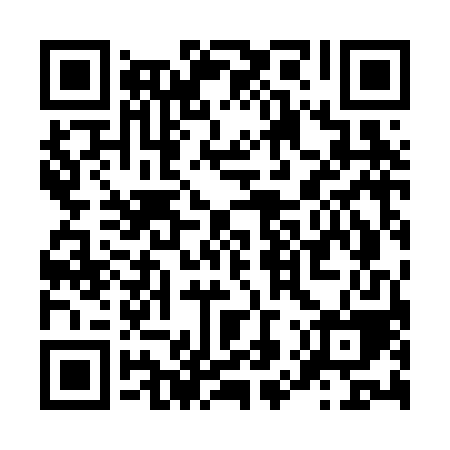 Prayer times for Oberthalfingen, GermanyWed 1 May 2024 - Fri 31 May 2024High Latitude Method: Angle Based RulePrayer Calculation Method: Muslim World LeagueAsar Calculation Method: ShafiPrayer times provided by https://www.salahtimes.comDateDayFajrSunriseDhuhrAsrMaghribIsha1Wed3:486:001:175:178:3510:372Thu3:465:581:175:178:3610:403Fri3:435:571:175:188:3810:424Sat3:405:551:175:188:3910:445Sun3:375:531:175:198:4010:476Mon3:355:521:165:208:4210:497Tue3:325:501:165:208:4310:528Wed3:295:491:165:218:4510:549Thu3:265:471:165:218:4610:5710Fri3:245:461:165:228:4710:5911Sat3:215:451:165:228:4911:0212Sun3:185:431:165:238:5011:0413Mon3:155:421:165:238:5111:0714Tue3:125:401:165:248:5311:0915Wed3:105:391:165:248:5411:1216Thu3:075:381:165:258:5511:1517Fri3:045:371:165:258:5711:1718Sat3:015:351:165:268:5811:2019Sun3:005:341:165:268:5911:2220Mon2:595:331:165:279:0011:2521Tue2:595:321:165:279:0211:2622Wed2:595:311:175:279:0311:2723Thu2:585:301:175:289:0411:2724Fri2:585:291:175:289:0511:2825Sat2:575:281:175:299:0611:2826Sun2:575:271:175:299:0711:2927Mon2:575:261:175:309:0811:2928Tue2:575:251:175:309:0911:3029Wed2:565:251:175:319:1111:3130Thu2:565:241:175:319:1211:3131Fri2:565:231:185:319:1311:32